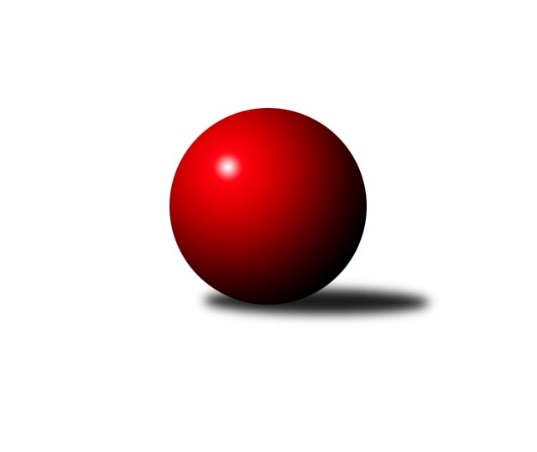 Č.5Ročník 2019/2020	12.6.2024 OP Tábor 2019/2020Statistika 5. kolaTabulka družstev:		družstvo	záp	výh	rem	proh	skore	sety	průměr	body	plné	dorážka	chyby	1.	KK Lokomotiva Tábor C	4	4	0	0	29.0 : 3.0 	(34.5 : 13.5)	2571	8	1783	788	51.5	2.	KK Hilton Sezimák D	4	3	0	1	22.0 : 10.0 	(30.5 : 17.5)	2299	6	1627	672	59	3.	KK Hilton Sezimák C	4	3	0	1	15.5 : 16.5 	(20.0 : 28.0)	2338	6	1634	703	58	4.	TJ Spartak Soběslav B	5	2	1	2	20.0 : 20.0 	(28.5 : 31.5)	2256	5	1610	647	82	5.	TJ Sokol Chýnov B	4	1	1	2	14.0 : 18.0 	(23.0 : 25.0)	2314	3	1619	695	68.3	6.	TJ Sokol Chotoviny D	3	0	0	3	6.0 : 18.0 	(15.5 : 20.5)	2237	0	1584	653	65	7.	KK Lokomotiva Tábor D	4	0	0	4	5.5 : 26.5 	(16.0 : 32.0)	2085	0	1504	581	90.3Tabulka doma:		družstvo	záp	výh	rem	proh	skore	sety	průměr	body	maximum	minimum	1.	KK Hilton Sezimák C	3	3	0	0	15.5 : 8.5 	(19.0 : 17.0)	2397	6	2457	2328	2.	KK Lokomotiva Tábor C	2	2	0	0	15.0 : 1.0 	(20.0 : 4.0)	2592	4	2657	2526	3.	TJ Spartak Soběslav B	3	2	0	1	13.0 : 11.0 	(17.5 : 18.5)	2070	4	2102	2023	4.	TJ Sokol Chýnov B	3	1	1	1	13.0 : 11.0 	(20.0 : 16.0)	2276	3	2325	2184	5.	KK Hilton Sezimák D	2	1	0	1	9.0 : 7.0 	(14.5 : 9.5)	2500	2	2513	2486	6.	TJ Sokol Chotoviny D	0	0	0	0	0.0 : 0.0 	(0.0 : 0.0)	0	0	0	0	7.	KK Lokomotiva Tábor D	1	0	0	1	0.0 : 8.0 	(3.0 : 9.0)	2092	0	2092	2092Tabulka venku:		družstvo	záp	výh	rem	proh	skore	sety	průměr	body	maximum	minimum	1.	KK Lokomotiva Tábor C	2	2	0	0	14.0 : 2.0 	(14.5 : 9.5)	2518	4	2603	2433	2.	KK Hilton Sezimák D	2	2	0	0	13.0 : 3.0 	(16.0 : 8.0)	2199	4	2250	2148	3.	TJ Spartak Soběslav B	2	0	1	1	7.0 : 9.0 	(11.0 : 13.0)	2350	1	2363	2336	4.	TJ Sokol Chýnov B	1	0	0	1	1.0 : 7.0 	(3.0 : 9.0)	2352	0	2352	2352	5.	KK Hilton Sezimák C	1	0	0	1	0.0 : 8.0 	(1.0 : 11.0)	2278	0	2278	2278	6.	TJ Sokol Chotoviny D	3	0	0	3	6.0 : 18.0 	(15.5 : 20.5)	2237	0	2391	2073	7.	KK Lokomotiva Tábor D	3	0	0	3	5.5 : 18.5 	(13.0 : 23.0)	2081	0	2270	1913Tabulka podzimní části:		družstvo	záp	výh	rem	proh	skore	sety	průměr	body	doma	venku	1.	KK Lokomotiva Tábor C	4	4	0	0	29.0 : 3.0 	(34.5 : 13.5)	2571	8 	2 	0 	0 	2 	0 	0	2.	KK Hilton Sezimák D	4	3	0	1	22.0 : 10.0 	(30.5 : 17.5)	2299	6 	1 	0 	1 	2 	0 	0	3.	KK Hilton Sezimák C	4	3	0	1	15.5 : 16.5 	(20.0 : 28.0)	2338	6 	3 	0 	0 	0 	0 	1	4.	TJ Spartak Soběslav B	5	2	1	2	20.0 : 20.0 	(28.5 : 31.5)	2256	5 	2 	0 	1 	0 	1 	1	5.	TJ Sokol Chýnov B	4	1	1	2	14.0 : 18.0 	(23.0 : 25.0)	2314	3 	1 	1 	1 	0 	0 	1	6.	TJ Sokol Chotoviny D	3	0	0	3	6.0 : 18.0 	(15.5 : 20.5)	2237	0 	0 	0 	0 	0 	0 	3	7.	KK Lokomotiva Tábor D	4	0	0	4	5.5 : 26.5 	(16.0 : 32.0)	2085	0 	0 	0 	1 	0 	0 	3Tabulka jarní části:		družstvo	záp	výh	rem	proh	skore	sety	průměr	body	doma	venku	1.	TJ Spartak Soběslav B	0	0	0	0	0.0 : 0.0 	(0.0 : 0.0)	0	0 	0 	0 	0 	0 	0 	0 	2.	KK Lokomotiva Tábor C	0	0	0	0	0.0 : 0.0 	(0.0 : 0.0)	0	0 	0 	0 	0 	0 	0 	0 	3.	KK Lokomotiva Tábor D	0	0	0	0	0.0 : 0.0 	(0.0 : 0.0)	0	0 	0 	0 	0 	0 	0 	0 	4.	KK Hilton Sezimák D	0	0	0	0	0.0 : 0.0 	(0.0 : 0.0)	0	0 	0 	0 	0 	0 	0 	0 	5.	TJ Sokol Chýnov B	0	0	0	0	0.0 : 0.0 	(0.0 : 0.0)	0	0 	0 	0 	0 	0 	0 	0 	6.	KK Hilton Sezimák C	0	0	0	0	0.0 : 0.0 	(0.0 : 0.0)	0	0 	0 	0 	0 	0 	0 	0 	7.	TJ Sokol Chotoviny D	0	0	0	0	0.0 : 0.0 	(0.0 : 0.0)	0	0 	0 	0 	0 	0 	0 	0 Zisk bodů pro družstvo:		jméno hráče	družstvo	body	zápasy	v %	dílčí body	sety	v %	1.	Jana Picková 	TJ Spartak Soběslav B 	4	/	4	(100%)	7.5	/	8	(94%)	2.	Zdeněk Ondřej 	KK Lokomotiva Tábor C 	4	/	4	(100%)	5	/	8	(63%)	3.	Ondřej Novák 	KK Lokomotiva Tábor C 	3	/	3	(100%)	5.5	/	6	(92%)	4.	Martin Jinda 	KK Lokomotiva Tábor C 	3	/	3	(100%)	5	/	6	(83%)	5.	Zdeněk Vít 	KK Lokomotiva Tábor C 	3	/	3	(100%)	5	/	6	(83%)	6.	Radim Mareš 	KK Lokomotiva Tábor D 	3	/	4	(75%)	7	/	8	(88%)	7.	Vendula Burdová 	TJ Sokol Chýnov B 	3	/	4	(75%)	6	/	8	(75%)	8.	Jiří Vitha 	KK Hilton Sezimák C 	3	/	4	(75%)	6	/	8	(75%)	9.	Stanislav Ťoupal 	KK Hilton Sezimák C 	3	/	4	(75%)	6	/	8	(75%)	10.	Jiří Šalát 	TJ Sokol Chýnov B 	3	/	4	(75%)	5	/	8	(63%)	11.	Josef Macháček 	KK Lokomotiva Tábor C 	3	/	4	(75%)	4	/	8	(50%)	12.	Jan Uhlíř 	KK Hilton Sezimák D 	2	/	2	(100%)	4	/	4	(100%)	13.	David Štiller 	KK Hilton Sezimák D 	2	/	2	(100%)	4	/	4	(100%)	14.	Anna Okapalová 	KK Hilton Sezimák D 	2	/	2	(100%)	3	/	4	(75%)	15.	Michal Hajný 	KK Hilton Sezimák D 	2	/	2	(100%)	3	/	4	(75%)	16.	Pavel Reichel 	TJ Spartak Soběslav B 	2	/	3	(67%)	4	/	6	(67%)	17.	Karel Trpák 	TJ Sokol Chýnov B 	2	/	3	(67%)	4	/	6	(67%)	18.	Martin Hlaváč 	KK Lokomotiva Tábor C 	2	/	3	(67%)	4	/	6	(67%)	19.	Tomáš Kazda 	TJ Spartak Soběslav B 	2	/	3	(67%)	4	/	6	(67%)	20.	Jan Krákora 	KK Hilton Sezimák D 	2	/	3	(67%)	3.5	/	6	(58%)	21.	Josef Schleiss 	TJ Spartak Soběslav B 	2	/	4	(50%)	5	/	8	(63%)	22.	Jiří Ludvík 	KK Hilton Sezimák C 	2	/	4	(50%)	4	/	8	(50%)	23.	Petr Tuček 	TJ Spartak Soběslav B 	2	/	4	(50%)	3	/	8	(38%)	24.	Jiří Uhlíř 	KK Hilton Sezimák D 	1	/	1	(100%)	2	/	2	(100%)	25.	Šárka Aujezdská 	KK Lokomotiva Tábor C 	1	/	1	(100%)	2	/	2	(100%)	26.	Jaroslav Zoun 	KK Lokomotiva Tábor C 	1	/	1	(100%)	2	/	2	(100%)	27.	Lucie Lišková 	TJ Sokol Chotoviny D 	1	/	1	(100%)	2	/	2	(100%)	28.	Zdeněk Samec 	KK Lokomotiva Tábor C 	1	/	1	(100%)	2	/	2	(100%)	29.	Petr Otradovec 	TJ Sokol Chotoviny D 	1	/	1	(100%)	1	/	2	(50%)	30.	Barbora Švarcová 	KK Hilton Sezimák D 	1	/	2	(50%)	3	/	4	(75%)	31.	Marie Binderová 	KK Lokomotiva Tábor D 	1	/	2	(50%)	3	/	4	(75%)	32.	Jana Křivanová 	TJ Spartak Soběslav B 	1	/	2	(50%)	2	/	4	(50%)	33.	Tomáš Hes 	TJ Sokol Chýnov B 	1	/	2	(50%)	2	/	4	(50%)	34.	Oldřich Tománek 	KK Hilton Sezimák D 	1	/	2	(50%)	2	/	4	(50%)	35.	Jiří Válek 	KK Hilton Sezimák D 	1	/	2	(50%)	2	/	4	(50%)	36.	Petr Kovanda 	TJ Sokol Chýnov B 	1	/	2	(50%)	2	/	4	(50%)	37.	Jiří Doležal 	KK Hilton Sezimák D 	1	/	2	(50%)	1	/	4	(25%)	38.	Vladimír Křivan 	TJ Spartak Soběslav B 	1	/	2	(50%)	1	/	4	(25%)	39.	Jaroslava Nohejlová 	TJ Sokol Chotoviny D 	1	/	3	(33%)	3.5	/	6	(58%)	40.	Monika Havránková 	KK Lokomotiva Tábor D 	1	/	3	(33%)	3	/	6	(50%)	41.	Miloš Filip 	TJ Sokol Chotoviny D 	1	/	3	(33%)	3	/	6	(50%)	42.	Jakub Vaniš 	KK Hilton Sezimák D 	1	/	3	(33%)	3	/	6	(50%)	43.	Martina Křemenová 	TJ Sokol Chotoviny D 	1	/	3	(33%)	3	/	6	(50%)	44.	Michal Navara 	TJ Sokol Chýnov B 	1	/	3	(33%)	2	/	6	(33%)	45.	Ladislav Šmejkal 	TJ Sokol Chotoviny D 	1	/	3	(33%)	2	/	6	(33%)	46.	Vlastimil Novák 	TJ Sokol Chýnov B 	1	/	3	(33%)	2	/	6	(33%)	47.	Jarmil Kylar 	KK Hilton Sezimák C 	1	/	4	(25%)	2	/	8	(25%)	48.	Irena Dlouhá 	KK Lokomotiva Tábor D 	0.5	/	4	(13%)	2	/	8	(25%)	49.	Miroslav Kovač 	KK Hilton Sezimák C 	0.5	/	4	(13%)	1	/	8	(13%)	50.	Karolína Roubková 	TJ Sokol Chýnov B 	0	/	1	(0%)	0	/	2	(0%)	51.	Radek Moc 	TJ Spartak Soběslav B 	0	/	1	(0%)	0	/	2	(0%)	52.	Martina Sedláčková 	KK Lokomotiva Tábor D 	0	/	1	(0%)	0	/	2	(0%)	53.	Šárka Vanišová 	KK Hilton Sezimák D 	0	/	1	(0%)	0	/	2	(0%)	54.	Stanislava Škivrová 	KK Lokomotiva Tábor D 	0	/	1	(0%)	0	/	2	(0%)	55.	Natálie Lojdová 	KK Lokomotiva Tábor D 	0	/	1	(0%)	0	/	2	(0%)	56.	Eva Havránková 	KK Lokomotiva Tábor D 	0	/	2	(0%)	1	/	4	(25%)	57.	Václav Gabriel 	KK Hilton Sezimák C 	0	/	2	(0%)	1	/	4	(25%)	58.	Marie Pilařová 	TJ Sokol Chotoviny D 	0	/	2	(0%)	1	/	4	(25%)	59.	Eliška Černá 	TJ Sokol Chýnov B 	0	/	2	(0%)	0	/	4	(0%)	60.	Pavlína Fürbacherová 	KK Lokomotiva Tábor D 	0	/	2	(0%)	0	/	4	(0%)	61.	Petr Děd 	TJ Sokol Chotoviny D 	0	/	2	(0%)	0	/	4	(0%)	62.	Hana Prokešová 	TJ Spartak Soběslav B 	0	/	2	(0%)	0	/	4	(0%)	63.	Ladislav Maroušek 	KK Hilton Sezimák C 	0	/	2	(0%)	0	/	4	(0%)	64.	Pavla Krejčová 	KK Lokomotiva Tábor D 	0	/	4	(0%)	0	/	8	(0%)	65.	Miroslav Hlásek 	TJ Spartak Soběslav B 	0	/	5	(0%)	2	/	10	(20%)Průměry na kuželnách:		kuželna	průměr	plné	dorážka	chyby	výkon na hráče	1.	Sezimovo Ústí, 1-2	2404	1684	720	59.4	(400.8)	2.	Tábor, 1-4	2397	1685	712	62.3	(399.6)	3.	Tábor, 1-2	2286	1625	661	59.0	(381.0)	4.	Soběslav, 1-2	2057	1498	558	88.3	(342.9)	5.	- volno -, 1-4	0	0	0	0.0	(0.0)Nejlepší výkony na kuželnách:Sezimovo Ústí, 1-2KK Lokomotiva Tábor C	2603	4. kolo	Ondřej Novák 	KK Lokomotiva Tábor C	476	4. koloKK Hilton Sezimák D	2513	4. kolo	Radim Mareš 	KK Lokomotiva Tábor D	459	1. koloKK Hilton Sezimák D	2486	1. kolo	Jan Uhlíř 	KK Hilton Sezimák D	457	4. koloKK Hilton Sezimák C	2457	2. kolo	Stanislav Ťoupal 	KK Hilton Sezimák C	452	3. koloKK Hilton Sezimák C	2406	3. kolo	Stanislav Ťoupal 	KK Hilton Sezimák C	451	2. koloTJ Sokol Chotoviny D	2391	3. kolo	David Štiller 	KK Hilton Sezimák D	440	4. koloTJ Spartak Soběslav B	2363	2. kolo	Martin Jinda 	KK Lokomotiva Tábor C	440	4. koloKK Hilton Sezimák C	2328	5. kolo	Martin Hlaváč 	KK Lokomotiva Tábor C	440	4. koloKK Lokomotiva Tábor D	2270	5. kolo	Stanislav Ťoupal 	KK Hilton Sezimák C	439	5. koloKK Lokomotiva Tábor D	2229	1. kolo	Radim Mareš 	KK Lokomotiva Tábor D	439	5. koloTábor, 1-4KK Lokomotiva Tábor C	2657	1. kolo	Ondřej Novák 	KK Lokomotiva Tábor C	476	3. koloKK Lokomotiva Tábor C	2526	3. kolo	Ondřej Novák 	KK Lokomotiva Tábor C	467	2. koloTJ Sokol Chotoviny D	2456	4. kolo	Josef Macháček 	KK Lokomotiva Tábor C	461	1. koloKK Lokomotiva Tábor C	2433	2. kolo	Martin Jinda 	KK Lokomotiva Tábor C	458	1. koloTJ Sokol Chýnov B	2352	3. kolo	Šárka Aujezdská 	KK Lokomotiva Tábor C	458	1. koloKK Hilton Sezimák C	2278	1. kolo	Martina Křemenová 	TJ Sokol Chotoviny D	455	4. koloKK Lokomotiva Tábor D	2199	4. kolo	Martin Hlaváč 	KK Lokomotiva Tábor C	450	1. koloKK Lokomotiva Tábor D	2092	2. kolo	Martin Jinda 	KK Lokomotiva Tábor C	446	2. kolo		. kolo	Zdeněk Samec 	KK Lokomotiva Tábor C	440	1. kolo		. kolo	Jiří Šalát 	TJ Sokol Chýnov B	437	3. koloTábor, 1-2TJ Spartak Soběslav B	2336	4. kolo	Karel Trpák 	TJ Sokol Chýnov B	429	4. koloTJ Sokol Chýnov B	2325	5. kolo	Jiří Šalát 	TJ Sokol Chýnov B	425	2. koloTJ Sokol Chýnov B	2318	4. kolo	Tomáš Hes 	TJ Sokol Chýnov B	423	4. koloKK Hilton Sezimák D	2250	2. kolo	Josef Schleiss 	TJ Spartak Soběslav B	411	4. koloTJ Sokol Chotoviny D	2247	5. kolo	Vendula Burdová 	TJ Sokol Chýnov B	410	5. koloTJ Sokol Chýnov B	2184	2. kolo	Jakub Vaniš 	KK Hilton Sezimák D	408	2. kolo		. kolo	Jaroslava Nohejlová 	TJ Sokol Chotoviny D	406	5. kolo		. kolo	Oldřich Tománek 	KK Hilton Sezimák D	400	2. kolo		. kolo	Vendula Burdová 	TJ Sokol Chýnov B	399	4. kolo		. kolo	Vlastimil Novák 	TJ Sokol Chýnov B	398	5. koloSoběslav, 1-2KK Hilton Sezimák D	2148	5. kolo	Petr Otradovec 	TJ Sokol Chotoviny D	393	1. koloTJ Spartak Soběslav B	2102	3. kolo	Monika Havránková 	KK Lokomotiva Tábor D	391	3. koloTJ Spartak Soběslav B	2085	1. kolo	Jana Křivanová 	TJ Spartak Soběslav B	390	3. koloTJ Sokol Chotoviny D	2073	1. kolo	Michal Hajný 	KK Hilton Sezimák D	387	5. koloTJ Spartak Soběslav B	2023	5. kolo	Tomáš Kazda 	TJ Spartak Soběslav B	386	3. koloKK Lokomotiva Tábor D	1913	3. kolo	Jan Krákora 	KK Hilton Sezimák D	374	5. kolo		. kolo	Anna Okapalová 	KK Hilton Sezimák D	373	5. kolo		. kolo	Radim Mareš 	KK Lokomotiva Tábor D	370	3. kolo		. kolo	Tomáš Kazda 	TJ Spartak Soběslav B	368	1. kolo		. kolo	Miroslav Hlásek 	TJ Spartak Soběslav B	368	5. kolo- volno -, 1-4Četnost výsledků:	8.0 : 0.0	1x	7.0 : 1.0	3x	6.0 : 2.0	2x	5.5 : 2.5	1x	5.0 : 3.0	2x	4.0 : 4.0	1x	2.0 : 6.0	2x	1.0 : 7.0	2x	0.0 : 8.0	1x